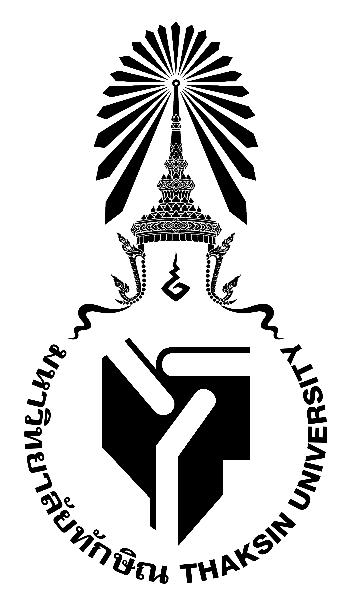 มคอ. 3 รายละเอียดของรายวิชาCourse Specificationรหัสวิชา 0317311 หลักการ ทฤษฎี เทคโนโลยีและสื่อสารการศึกษาPrinciples and Theories in Educational Technology and Communicationsรายวิชานี้เป็นส่วนหนึ่งของหลักสูตรการศึกษาบัณฑิต สาขาวิชาเทคโนโลยีและสื่อสารการศึกษาหลักสูตรใหม่/หลักสูตรปรับปรุง พ.ศ.2555คณะศึกษาศาสตร์มหาวิทยาลัยทักษิณสารบัญหมวด									หน้าหมวดที่ 1	ข้อมูลทั่วไป							1หมวดที่ 2	จุดมุ่งหมายและวัตถุประสงค์					2หมวดที่ 3	ลักษณะและการดำเนินการ					2หมวดที่ 4	การพัฒนาผลการเรียนรู้ของนิสิต					3หมวดที่ 5	แผนการสอนและการประเมินผล					8หมวดที่ 6	ทรัพยากรประกอบการเรียนการสอน				10หมวดที่ 7	การประเมินและปรับปรุงการดำเนินการของรายวิชา			11รายละเอียดของรายวิชาหมวดที่  1  ข้อมูลทั่วไป1.  รหัส ชื่อรายวิชา จำนวนหน่วยกิต รายวิชาที่ต้องเรียนมาก่อน รายวิชาที่เรียนพร้อมกัน 
และคำอธิบายรายวิชา (นำข้อมูลมาจาก มคอ.2 ข้อ 3.1.5 คำอธิบายรายวิชา)0317311   หลักการ ทฤษฎี เทคโนโลยีและสื่อสารการศึกษา	3(3-0-6)	Principles and Theories in Educational Technology and Communications	   บุรพวิชา : (ถ้ามี) -		   ควบคู่ : (ถ้ามี) -        	หลักการ และทฤษฎี แนวคิด ขอบข่าย ประเภท คุณค่า ของเทคโนโลยีและสื่อสารการศึกษา นวัตกรรมทางเทคโนโลยีและสื่อสารการศึกษา วิธีระบบ ระบบการสอน และการประยุกต์ใช้หลักการและทฤษฎีเพื่อแก้ปัญหาทางการเรียนการสอน ตลอดจนกฎหมายและจรรยาบรรณทางเทคโนโลยีและการสื่อสารการศึกษา		Principles, theories, concepts, scopes, types and values of educational technology and communication; technological innovations and educational communication; methods, teaching methods and an application of principles and theories on solving instructional problems, law and ethics in technology and communication2.  หลักสูตรและประเภทของรายวิชาหลักสูตรการศึกษาบัณฑิต สาขาวิชาเทคโนโลยีและสื่อสารการศึกษา เป็นรายวิชาเอกเลือกศึกษาทั่วไปวิชาเฉพาะวิชาพื้นฐานเฉพาะด้าน (ถ้ามี)วิชาเอก  วิชาเอกบังคับ                วิชาเอกเลือกวิชาโท วิชาประสบการเชิงปฏิบัติ (ถ้ามี)3.  อาจารย์ผู้รับผิดชอบรายวิชาและอาจารย์ผู้สอนอาจารย์ผู้รับผิดชอบรายวิชา	ผศ.ดร.ชัชวาล  ชุมรักษาอาจารย์ผู้สอนรายวิชา		ผศ.ดร. ชัชวาล  ชุมรักษา5.  ภาคการศึกษา/ ชั้นปีที่เรียนภาคเรียนที่ 1/2561 /ชั้นปีที่ 36.  สถานที่เรียนห้องราชาวดี อาคารเทคโนโลยีและสื่อสารการศึกษา7.  วันที่จัดทำหรือปรับปรุงรายละเอียดของรายวิชาครั้งล่าสุด5 สิงหาคม 2561หมวดที่  2  จุดมุ่งหมายและวัตถุประสงค์1.  จุดมุ่งหมายของรายวิชา เพื่อให้นิสิตเกิดการเรียนรู้/มีความสามารถ/สมรรถนะที่ต้องการด้านต่าง ๆ ดังนี้1) มีความรู้ ความเข้าใจเกี่ยวกับ หลักการ ทฤษฎี แนวคิด ขอบข่าย ประเภท คุณค่า ของเทคโนโลยีและสื่อสารการศึกษา นวัตกรรมทางเทคโนโลยีและสื่อสารการศึกษา วิธีระบบ ระบบการสอน2) สามารถประยุกต์ใช้หลักการและทฤษฎีเพื่อแก้ปัญหาทางการเรียนการสอน ตลอดจนกฎหมายและจรรยาบรรณทางเทคโนโลยีและการสื่อสารการศึกษา        3) สามารถวิเคราะห์ผลการวิจัย และนำมาสรุปเป็นหลักการได้4) มีความตระหนักและเห็นคุณค่าในการใช้เทคโนโลยีและสื่อสารการศึกษา5) มีทักษะทางปัญญา6) มีทักษะความสัมพันธ์ระหว่างบุคคลและความรับผิดชอบ7) มีทักษะเชิงตัวเลข สถิติ การสื่อสาร และการใช้เทคโนโลยีสารสนเทศ2.  วัตถุประสงค์ของรายวิชาพัฒนาหลักสูตรให้มีความทันสมัย เป็นไปตามกรอบมาตรฐานคุณวุฒิระดับอุดมศึกษา พ.ศ. 2552 เพื่อให้นิสิตมีความรู้และเห็นความสำคัญในการนำหลักการและทฤษฎีต่างๆที่เกี่ยวข้องกับเทคโนโลยีทางการศึกษาและนวัตกรรมการศึกษา และสามารถนำความรู้ไปปรับใช้ในการจัดการเรียนการสอนได้อย่างเหมาะสม สอดคล้องกับยุคปัจจุบันได้อย่างดียิ่งหมวดที่  3  ลักษณะการดำเนินการ1.  จำนวนชั่วโมงที่ใช้ต่อภาคการศึกษา	คำชี้แจงภาคการศึกษาคิดเป็นไม่น้อยกว่า 15 สัปดาห์2.  จำนวนชั่วโมงต่อสัปดาห์ที่ และช่องทางในการให้คำปรึกษาแนะนำทางวิชาการแก่นิสิตเป็นรายบุคคลจัดเวลาให้คำปรึกษาเป็นรายบุคคล หรือ รายกลุ่ม ตามความต้องการ   2 ชั่วโมงต่อสัปดาห์หมวดที่ 4 การพัฒนาผลการเรียนรู้ของนิสิต1.	แผนที่การกระจายความรับผิดชอบ (นำข้อมูลจาก ข้อ 3 หมวดที่ 4 ในเล่ม มคอ.2)	ระบุวิธีการประเมินผลการเรียนรู้หัวข้อย่อยแต่ละหัวข้อตามที่ปรากฏในแผนที่แสดงการกระจายความรับผิดชอบของรายวิชา (Curriculum Mapping) ตามที่กำหนดใน เล่ม มคอ.2 สัปดาห์ที่ประเมิน และสัดส่วนของการประเมิน(นำข้อมูลจาก ข้อ 3 หมวดที่ 4 ในเล่ม มคอ.2)หมวดที่  5  แผนการสอนและการประเมินผล1.  แผนการสอน2.  แผนการประเมินผลการเรียนรู้หมวดที่ 6 ทรัพยากรประกอบการเรียนการสอน1.  ตำรา เอกสารหลัก และข้อมูลสำคัญกิดานันท์  มลิทอง. (2540). เทคโนโลยีการศึกษาร่วมสมัย.  พิมพ์ครั้งที่ 2. กรุงเทพมหานคร :                        โรงพิมพ์เอดิสันเพรสโปรดัดส์.จริยา  เหนียนเฉลย.  เทคโนโลยีการศึกษา.  กรุงเทพฯ: ศูนย์สื่อเสริมกรุงเทพ, มปป.ชวนันท์ ชาญศิลป.  ทฤษฎีการเรียนรู้ (Learning Theory).  สืบค้นเมื่อ 10 สิงหาคม 2561, จาก http://www.med.cmu.ac.th/secret/ edserv/curriculum/file/2559.ไชยยศ  เรืองสุวรรณ. (2522).  หลักการ ทฤษฎีเทคโนโลยีและนวกรรมทางการศึกษา.  พิมพ์ครั้งที่ 2. กรุงเทพฯ :โรงพิมพ์เรือนแก้วการพิมพ์,  2522.บุญเกื้อ ควรหาเวช. นวัตกรรมการศึกษา.  กรุงเทพฯ : พิมพ์ครั้งที่ 3. ภาควิชา เทคโนโลยีทางการศึกษา มหาวิทยาลัยศรีนคริทรวิโรฒ  บางเขน,  2530.สิริอร  วิชชาวุธ. (2554).   จิตวิทยาการเรียนรู้.  กรุงเทพฯ :  มหาวิทยาลัยธรรมศาสตร์.อรพันธุ์  ประสิทธิรัตน์.  (2528). พื้นฐานเทคโนโลยีในการศึกษา. พิมพ์ครั้งที่ 2. กรุงเทพฯ : ภาควิชาเทคโนโลยีทางการศึกษา คณะศึกษาศาสตร์ มหาวิทยาลัยศรีนครินทรวิโรฒ บางเขน.AECT. ขอบข่ายเทคโนโลยีและสื่อสารการศึกษา.  สืบค้นเมื่อ 25 กรกฎาคม 2559, จาก http://aect.site-ym.com/?publications_landing.2.  เอกสารและข้อมูลแนะนำBarron, Ann E. and Oewing, Gary W.  (1993).   New Technologies for Education.Englewood, Colorado: Libraries Unlimited, Inc.Wittich, Walter Arno And Schuller, Charles Francis.  (1968).   Audiovisual Materials : Their Nature and Use. 4 th ed. New York : Harper & Row.หมวดที่  7  การประเมินและปรับปรุงการดำเนินการของรายวิชา1.  กลยุทธ์การประเมินประสิทธิผลของรายวิชาโดยนิสิต   - ให้นิสิตประเมินพัฒนาการของตนเองโดยเปรียบเทียบความรู้ ทักษะ ในการประมวล/คิดวิเคราะห์ก่อนและหลังการเรียนรายวิชานี้   - ให้นิสิตประเมิน/แสดงความเห็นผ่านการประเมินรายวิชา, การประเมินการสอนของอาจารย์    - การสนทนากลุ่มระหว่างผู้สอนและนิสิต   - การสะท้อนคิดของนิสิต2.  กลยุทธ์การประเมินการสอน- แบบประเมินผลการสอน ซึ่งเป็นแบบประเมินผลการสอนของมหาวิทยาลัย ที่กำหนดให้มีการประเมินการสอนของอาจารย์ผู้สอน โดยนิสิตทุกภาคการศึกษา- ให้นิสิตอภิปรายในชั้นเรียน  และสอบถามความคิดเห็นของนิสิตโดยใช้แบบสอบถามปลายเปิด- จัดประชุมคณะกรรมการประจำหลักสูตร เพื่อร่วมกันประเมิน3.  การปรับปรุงการสอน    - ประมวลความคิดเห็นของนิสิต ผลการประเมินการสอน ปัญหา อุปสรรค เพื่อเป็นข้อมูลในการปรับปรุงการสอน    - การวิจัยในชั้นเรียน    - การปรับปรุงรายละเอียดรายวิชา    - การประชุมเพื่อพัฒนาการเรียนการสอน4.  การทวนสอบมาตรฐานผลสัมฤทธิ์ของนิสิตในรายวิชา  - ประชุมคณาจารย์เพื่อทวนสอบคะแนนและผลการเรียนของนิสิต  - ให้นิสิตได้มีโอกาสตรวจสอบคะแนนและผลการเรียนก่อนส่งเกรดให้ฝ่ายทะเบียน  - ประชุมคณาจารย์เพื่อทบทวนวิธีการและเกณฑ์การประเมิน และการออกข้อสอบ5.  การดำเนินการทบทวนและการวางแผนปรับปรุงประสิทธิผลของรายวิชา  - นำผลการประเมินโดยนิสิตจากข้อ 1 และการประเมินการสอนจากข้อ 2 มาประมวลเพื่อปรับปรุงรายวิชา เพื่อเป็นแนวทางในการจัดการเรียนการสอน  - จัดประชุมอาจารย์ผู้สอนเพื่อทบทวนและปรับปรุงรายวิชา  - ปรับปรุงประมวลรายวิชาทุกปี ตามข้อมูลจากการประเมินบรรยายสอนเสริมการฝึกปฏิบัติ/การฝึกงานภาคสนามการศึกษาด้วยตนเอง45 ช.ม./ภาคเรียน--90 ช.ม./ภาคเรียนรายวิชา1. ด้านคุณธรรม จริยธรรม1. ด้านคุณธรรม จริยธรรม1. ด้านคุณธรรม จริยธรรม2. ด้านความรู้2. ด้านความรู้2. ด้านความรู้2. ด้านความรู้2. ด้านความรู้2. ด้านความรู้3. ด้านทักษะทางปัญญา3. ด้านทักษะทางปัญญา3. ด้านทักษะทางปัญญา3. ด้านทักษะทางปัญญา4. ด้านทักษะความสัมพันธ์ระหว่างบุคคลและความรับผิดชอบ4. ด้านทักษะความสัมพันธ์ระหว่างบุคคลและความรับผิดชอบ4. ด้านทักษะความสัมพันธ์ระหว่างบุคคลและความรับผิดชอบ4. ด้านทักษะความสัมพันธ์ระหว่างบุคคลและความรับผิดชอบ5. ด้านทักษะการวิเคราะห์เชิงตัวเลขการสื่อสารและเทคโนโลยีสารสนเทศ5. ด้านทักษะการวิเคราะห์เชิงตัวเลขการสื่อสารและเทคโนโลยีสารสนเทศ5. ด้านทักษะการวิเคราะห์เชิงตัวเลขการสื่อสารและเทคโนโลยีสารสนเทศรายวิชา1.11.21.32.12.22.32.42.52.63.13.23.33.44.14.24.34.45.15.25.3  0317311หลักการ ทฤษฎีเทคโนโลยีและสื่อสารการศึกษาผลการเรียนรู้ผลการเรียนรู้วิธีการสอนวิธีการประเมินผล1. ด้านคุณธรรม จริยธรรม1. ด้านคุณธรรม จริยธรรม1.1 ไม่ประเมิน1. สอดแทรกความมีวินัย ใฝ่รู้ ความซื่อสัตย์ในระหว่างการสอนทุกครั้ง2.ให้ผู้เรียนได้ตระหนักถึงจริยธรรมในตนเองเมื่อเข้าร่วมกิจกรรมการเรียนการสอน3. ผู้เรียนปฏิบัติตนอยู่ในระเบียบข้อตกลงร่วมของรายวิชาอย่างเคร่งครัดประเมินจากพฤติกรรมในชั้นเรียนการมีส่วนร่วม และความกระตือรือร้นด้านวิชาการของผู้เรียนนอกชั้นเรียน1.2 ยอมรับในคุณค่าของความแตกต่างหลากหลายและสามารถวิเคราะห์ สังเคราะห์ ประเมิน และนำความรู้เกี่ยวกับคุณธรรมพื้นฐานและจรรยาบรรณของวิชาชีพครูและค่านิยมที่พึงประสงค์ไปประยุกต์ใช้ในการดำรงชีวิตและประกอบวิชาชีพ เพื่อสร้างสรรค์สังคมแห่งความพอเพียง ยั่งยืน และมีสันติสุข1. สอดแทรกความมีวินัย ใฝ่รู้ ความซื่อสัตย์ในระหว่างการสอนทุกครั้ง2.ให้ผู้เรียนได้ตระหนักถึงจริยธรรมในตนเองเมื่อเข้าร่วมกิจกรรมการเรียนการสอน3. ผู้เรียนปฏิบัติตนอยู่ในระเบียบข้อตกลงร่วมของรายวิชาอย่างเคร่งครัดประเมินจากพฤติกรรมในชั้นเรียนการมีส่วนร่วม และความกระตือรือร้นด้านวิชาการของผู้เรียนนอกชั้นเรียน1.3  ตระหนักถึงความสำคัญของการดำรงชีวิตและประกอบวิชาชีพตามคุณธรรมพื้นฐานและจรรยาบรรณของวิชาชีพครู รวมถึงการประกอบสัมมาอาชีพ1. สอดแทรกความมีวินัย ใฝ่รู้ ความซื่อสัตย์ในระหว่างการสอนทุกครั้ง2.ให้ผู้เรียนได้ตระหนักถึงจริยธรรมในตนเองเมื่อเข้าร่วมกิจกรรมการเรียนการสอน3. ผู้เรียนปฏิบัติตนอยู่ในระเบียบข้อตกลงร่วมของรายวิชาอย่างเคร่งครัดประเมินจากพฤติกรรมในชั้นเรียนการมีส่วนร่วม และความกระตือรือร้นด้านวิชาการของผู้เรียนนอกชั้นเรียน2. ด้านความรู้2. ด้านความรู้2.1 มีความรู้ความเข้าใจและเห็นความสัมพันธ์ของวิชาพื้นฐานทางด้านมนุษยศาสตร์ สังคมศาสตร์ วิทยาศาสตร์ คณิตศาสตร์ สหศาสตร์ ภาษาไทย ภาษาต่างประเทศ และคอมพิวเตอร์ และมีความรู้และรอบรู้ในศาสตร์เกี่ยวกับเทคโนโลยีและสื่อสารการศึกษา-จัดการเรียนการสอน แบบ Active Learning เน้นผู้เรียนเป็นสำคัญ คำนึงถึงความแตกต่างระหว่างบุคคล ให้ผู้เรียนมีส่วนร่วมในกิจกรรมการเรียนการสอน -การบรรยายประกอบสื่อ การอภิปราย ซักถาม และแสดงความคิดเห็นร่วมกันในชั้นเรียน การศึกษาค้นคว้าทำรายงานตามหัวข้อที่สนใจหรือได้รับมอบหมาย การนำเสนอผลงาน ประเมินจากการร่วมแสดงความคิดเห็นและอภิปรายซักถาม การทำรายงานและการนำเสนอรายงาน ผลงานปฏิบัติ และคะแนนสอบข้อเขียนปลายภาคเรียน2.2 สามารถบูรณาการความรู้ในศาสตร์สาขาวิชาต่าง ๆ ไปใช้ในการดำรงชีวิตและประกอบวิชาชีพอย่างมีประสิทธิภาพ และสามารถบูรณาการความรู้ในด้านเทคโนโลยีและสื่อสารการศึกษากับความรู้ในศาสตร์อื่น ๆ-จัดการเรียนการสอน แบบ Active Learning เน้นผู้เรียนเป็นสำคัญ คำนึงถึงความแตกต่างระหว่างบุคคล ให้ผู้เรียนมีส่วนร่วมในกิจกรรมการเรียนการสอน -การบรรยายประกอบสื่อ การอภิปราย ซักถาม และแสดงความคิดเห็นร่วมกันในชั้นเรียน การศึกษาค้นคว้าทำรายงานตามหัวข้อที่สนใจหรือได้รับมอบหมาย การนำเสนอผลงาน ประเมินจากการร่วมแสดงความคิดเห็นและอภิปรายซักถาม การทำรายงานและการนำเสนอรายงาน ผลงานปฏิบัติ และคะแนนสอบข้อเขียนปลายภาคเรียน2.3 ไม่ประเมิน-จัดการเรียนการสอน แบบ Active Learning เน้นผู้เรียนเป็นสำคัญ คำนึงถึงความแตกต่างระหว่างบุคคล ให้ผู้เรียนมีส่วนร่วมในกิจกรรมการเรียนการสอน -การบรรยายประกอบสื่อ การอภิปราย ซักถาม และแสดงความคิดเห็นร่วมกันในชั้นเรียน การศึกษาค้นคว้าทำรายงานตามหัวข้อที่สนใจหรือได้รับมอบหมาย การนำเสนอผลงาน ประเมินจากการร่วมแสดงความคิดเห็นและอภิปรายซักถาม การทำรายงานและการนำเสนอรายงาน ผลงานปฏิบัติ และคะแนนสอบข้อเขียนปลายภาคเรียน2.4 มีความรู้ความเข้าใจเกี่ยวกับแนวคิด ทฤษฎี และหลักการที่เกี่ยวข้องกับพัฒนาการและการเรียนรู้ของผู้เรียน การจัดการเรียนการสอน การวิจัย และกฎหมายที่เกี่ยวข้องกับการศึกษา-จัดการเรียนการสอน แบบ Active Learning เน้นผู้เรียนเป็นสำคัญ คำนึงถึงความแตกต่างระหว่างบุคคล ให้ผู้เรียนมีส่วนร่วมในกิจกรรมการเรียนการสอน -การบรรยายประกอบสื่อ การอภิปราย ซักถาม และแสดงความคิดเห็นร่วมกันในชั้นเรียน การศึกษาค้นคว้าทำรายงานตามหัวข้อที่สนใจหรือได้รับมอบหมาย การนำเสนอผลงาน ประเมินจากการร่วมแสดงความคิดเห็นและอภิปรายซักถาม การทำรายงานและการนำเสนอรายงาน ผลงานปฏิบัติ และคะแนนสอบข้อเขียนปลายภาคเรียน2.5 สามารถวิเคราะห์ สังเคราะห์ ประเมิน และประยุกต์ความรู้เกี่ยวกับแนวคิด ทฤษฎีและหลักการที่เกี่ยวข้องกับพัฒนาการและการเรียนรู้ของผู้เรียน การจัดการเรียนการสอน การวิจัยและกฎหมายที่เกี่ยวข้องกับการศึกษาไปใช้ในการจัดการเรียนการสอนและการพัฒนาผู้เรียนอย่างเหมาะสมและมีประสิทธิภาพ2.6 ตระหนักถึงคุณค่าของการนำความรู้เกี่ยวกับแนวคิด ทฤษฎี และหลักการที่เกี่ยวข้องกับพัฒนาการและการเรียนรู้ของผู้เรียน การจัดการเรียนการสอน การวิจัย และกฎหมายที่เกี่ยวข้องกับการศึกษาไปใช้ในการจัดการเรียนการสอนและการพัฒนาผู้เรียน3. ด้านทักษะทางปัญญา3. ด้านทักษะทางปัญญา3.1 มีความรู้ความเข้าใจเกี่ยวกับหลักและกระบวนการคิดแบบต่าง ๆ - ใช้กระบวนการกลุ่มในการอภิปราย สะท้อนความคิด การคิดวิเคราะห์ สังเคราะห์ การทำแฟ้มสะสมผลงาน-ประเมินจากการแสดงความคิดเห็นและการอภิปราย รายงานบุคคลและรายงานกลุ่ม และนำเสนอหน้าชั้นเรียน3.2 ไม่ประเมิน - ใช้กระบวนการกลุ่มในการอภิปราย สะท้อนความคิด การคิดวิเคราะห์ สังเคราะห์ การทำแฟ้มสะสมผลงาน-ประเมินจากการแสดงความคิดเห็นและการอภิปราย รายงานบุคคลและรายงานกลุ่ม และนำเสนอหน้าชั้นเรียน3.3 สามารถวิเคราะห์และใช้วิจารณญาณในการตัดสินเกี่ยวกับการจัดการเรียนการสอนและการพัฒนาผู้เรียน และสร้างสรรค์ องค์ความรู้หรือนวัตกรรมไปใช้ในการพัฒนาตนเอง การจัดการเรียนการสอน และผู้เรียนอย่างมีประสิทธิภาพ และสามารถคิดวิเคราะห์ สังเคราะห์ ประเมินค่า และนำความรู้ไปพัฒนานวัตกรรมเทคโนโลยีและสื่อสารการศึกษา - ใช้กระบวนการกลุ่มในการอภิปราย สะท้อนความคิด การคิดวิเคราะห์ สังเคราะห์ การทำแฟ้มสะสมผลงาน-ประเมินจากการแสดงความคิดเห็นและการอภิปราย รายงานบุคคลและรายงานกลุ่ม และนำเสนอหน้าชั้นเรียน3.4 ไม่ประเมิน4. ทักษะความสัมพันธ์ระหว่างบุคคลและความรับผิดชอบ4. ทักษะความสัมพันธ์ระหว่างบุคคลและความรับผิดชอบ4.1 ไม่ประเมิน-จัดกิจกรรมการเรียนการสอนโดยการทำกิจกรรมกลุ่มในลักษณะต่าง ๆ ทั้งในชั้นเรียนและนอกชั้นเรียน มอบหมายความรับผิดชอบโดยตั้งเป็นคณะอนุกรรมการในโครงการและกิจกรรมต่าง ๆ- ความรับผิดชอบในการปฏิบัติกิจกรรมในชั้นเรียน  -ผลการทำกิจกรรมกลุ่มและการสรุปผลงาน4.2 ไม่ประเมิน-จัดกิจกรรมการเรียนการสอนโดยการทำกิจกรรมกลุ่มในลักษณะต่าง ๆ ทั้งในชั้นเรียนและนอกชั้นเรียน มอบหมายความรับผิดชอบโดยตั้งเป็นคณะอนุกรรมการในโครงการและกิจกรรมต่าง ๆ- ความรับผิดชอบในการปฏิบัติกิจกรรมในชั้นเรียน  -ผลการทำกิจกรรมกลุ่มและการสรุปผลงาน4.3 เคารพในความแตกต่างและปฏิบัติต่อผู้เรียน และเพื่อนร่วมงานด้วยความเข้าใจและ เป็นมิตร-จัดกิจกรรมการเรียนการสอนโดยการทำกิจกรรมกลุ่มในลักษณะต่าง ๆ ทั้งในชั้นเรียนและนอกชั้นเรียน มอบหมายความรับผิดชอบโดยตั้งเป็นคณะอนุกรรมการในโครงการและกิจกรรมต่าง ๆ- ความรับผิดชอบในการปฏิบัติกิจกรรมในชั้นเรียน  -ผลการทำกิจกรรมกลุ่มและการสรุปผลงาน4.4 ตระหนักถึงคุณค่าของการมีความรับผิดชอบต่อตนเองและวิชาชีพ และอยู่ร่วมกับผู้อื่นอย่างเป็นกัลยาณมิตร สามารถปรับตัว และทำงานร่วมกับผู้อื่น ยอมรับฟังความคิดเห็นของผู้อื่น ทั้งในฐานะผู้นำและสมาชิกของกลุ่ม-จัดกิจกรรมการเรียนการสอนโดยการทำกิจกรรมกลุ่มในลักษณะต่าง ๆ ทั้งในชั้นเรียนและนอกชั้นเรียน มอบหมายความรับผิดชอบโดยตั้งเป็นคณะอนุกรรมการในโครงการและกิจกรรมต่าง ๆ- ความรับผิดชอบในการปฏิบัติกิจกรรมในชั้นเรียน  -ผลการทำกิจกรรมกลุ่มและการสรุปผลงาน5. ด้านทักษะการวิเคราะห์เชิงตัวเลข การสื่อสาร และการใช้เทคโนโลยีสารสนเทศ5. ด้านทักษะการวิเคราะห์เชิงตัวเลข การสื่อสาร และการใช้เทคโนโลยีสารสนเทศ5.1 มีความรู้ความเข้าใจเกี่ยวกับการใช้ภาษาพูด ภาษาเขียน เทคโนโลยีสารสนเทศ และคณิตศาสตร์และสถิติพื้นฐาน เพื่อการสื่อสาร การเรียนรู้ การจัดการเรียนการสอนและการปฏิบัติงาน-จัดกิจกรรมการเรียนการสอนที่เน้นการฝึกทักษะการสื่อสารทั้งการฟัง  การพูด  การอ่าน การเขียน ระหว่างผู้เรียน ผู้สอน และผู้เกี่ยวข้องอื่นๆ  จัดประสบการณ์การเรียนรู้ที่ส่งเสริมให้ผู้เรียนเลือกใช้เทคโนโลยีสารสนเทศ และการสื่อสารที่หลากหลาย  -ทักษะการฟัง พูด อ่าน เขียน การนำเสนอรายงานโดยใช้เทคโนโลยีสารสนเทศ-ความสามารถในการใช้ทักษะทางคณิตศาสตร์และสถิติเพื่ออธิบาย อภิปรายผลงานได้อย่างเหมาะสม5.2 ไม่ประเมิน-จัดกิจกรรมการเรียนการสอนที่เน้นการฝึกทักษะการสื่อสารทั้งการฟัง  การพูด  การอ่าน การเขียน ระหว่างผู้เรียน ผู้สอน และผู้เกี่ยวข้องอื่นๆ  จัดประสบการณ์การเรียนรู้ที่ส่งเสริมให้ผู้เรียนเลือกใช้เทคโนโลยีสารสนเทศ และการสื่อสารที่หลากหลาย  -ทักษะการฟัง พูด อ่าน เขียน การนำเสนอรายงานโดยใช้เทคโนโลยีสารสนเทศ-ความสามารถในการใช้ทักษะทางคณิตศาสตร์และสถิติเพื่ออธิบาย อภิปรายผลงานได้อย่างเหมาะสม5.3 ไม่ประเมิน-จัดกิจกรรมการเรียนการสอนที่เน้นการฝึกทักษะการสื่อสารทั้งการฟัง  การพูด  การอ่าน การเขียน ระหว่างผู้เรียน ผู้สอน และผู้เกี่ยวข้องอื่นๆ  จัดประสบการณ์การเรียนรู้ที่ส่งเสริมให้ผู้เรียนเลือกใช้เทคโนโลยีสารสนเทศ และการสื่อสารที่หลากหลาย  -ทักษะการฟัง พูด อ่าน เขียน การนำเสนอรายงานโดยใช้เทคโนโลยีสารสนเทศ-ความสามารถในการใช้ทักษะทางคณิตศาสตร์และสถิติเพื่ออธิบาย อภิปรายผลงานได้อย่างเหมาะสมสัปดาห์ที่หัวข้อ/รายละเอียดจำนวนชั่วโมงจำนวนชั่วโมงกิจกรรมการเรียน การสอน สื่อที่ใช้ผู้สอนสัปดาห์ที่หัวข้อ/รายละเอียดบรรยายปฏิบัติกิจกรรมการเรียน การสอน สื่อที่ใช้ผู้สอน1- ประมวลรายวิชา, มคอ3- ทบทวนความรู้ทั่วไปเกี่ยวกับเทคโนโลยีและสื่อสารการศึกษา3--ปฐมนิเทศ  -บรรยายประกอบการใช้สื่อ- อภิปราย ซักถาม  สรุป ผศ.ดร.ชัชวาล  ชุมรักษา2-แนวคิดเกี่ยวกับเทคโนโลยีและสื่อสารการศึกษา3--บรรยายประกอบการใช้สื่อ   ซักถาม  สรุปผศ.ดร.ชัชวาล ชุมรักษา3-ขอบข่ายเทคโนโลยีและสื่อสารการศึกษา3--บรรยายประกอบการใช้สื่อ     ซักถาม  สรุปผศ.ดร.ชัชวาล ชุมรักษา4-ความหมาย ประเภท และคุณค่าของเทคโนโลยีและสื่อสารการศึกษา 3--บรรยายประกอบการใช้สื่อ    ซักถาม  สรุปผศ.ดร.ชัชวาล ชุมรักษา5- วิธีระบบ - ระบบการสอน - การประยุกต์ใช้หลักการและทฤษฎีเพื่อแก้ปัญหาทางการเรียนการสอน3--บรรยายประกอบการใช้สื่อ   -รายงาน-ซักถาม  สรุปผศ.ดร.ชัชวาล ชุมรักษา6- แนวคิดนวัตกรรมการศึกษา 3--บรรยายประกอบการใช้สื่อ -รายงาน  -ซักถาม  สรุปผศ.ดร.ชัชวาล ชุมรักษา7 -แนวคิดนวัตกรรมการศึกษา (ต่อ)3--บรรยายประกอบการใช้สื่อซักถาม  สรุปผศ.ดร.ชัชวาล ชุมรักษา8สอบกลางภาคสอบกลางภาคสอบกลางภาคสอบกลางภาคสอบกลางภาค9-กฎหมายและจรรยาบรรณทางเทคโนโลยีและการสื่อสารการศึกษา- หลักการและแนวคิดทฤษฎีการเรียนรู้ กลุ่มพฤติกรรมนิยม3--บรรยายประกอบการใช้สื่อ- รายงาน- ซักถาม  สรุปผศ.ดร.ชัชวาล ชุมรักษา10-ทฤษฎีการวางเงื่อนไข  -ทฤษฎีความสัมพันธ์เชื่อมโยง3--บรรยายประกอบการใช้สื่อ-รายงาน-ซักถาม  สรุปผศ.ดร.ชัชวาล ชุมรักษา11- ทฤษฎีการเสริมแรง- แนวทางการนำหลักการและทฤษฎีกลุ่มพฤติกรรมนิยมมาใช้ในการจัดการเรียนการสอน3--บรรยายประกอบการใช้สื่อ-รายงาน-ซักถาม  สรุปผศ.ดร.ชัชวาล ชุมรักษา12-ทฤษฎีการเรียนรู้ตามแนวคิดกลุ่มความรู้ ความเข้าใจ -หลักการเรียนรู้ของกลุ่มเกสตัลท์3--บรรยายประกอบการใช้สื่อ-รายงาน-ซักถาม  สรุปผศ.ดร.ชัชวาล ชุมรักษา13-ทฤษฎีการเรียนรู้ ของเปียเจต์ บรูเนอร์  โทลแมน และฮัลล์ -ทฤษฎีคอนสตรัคติวิสม์ 3--บรรยายประกอบการใช้สื่อ- รายงาน- ซักถาม  สรุปผศ.ดร.ชัชวาล ชุมรักษา14-แนวทางการนำหลักการและทฤษฎีกลุ่มความรู้ความเข้าใจมาใช้ในการพัฒนาสื่อ3--บรรยายประกอบการใช้สื่อ- รายงาน- ซักถาม  สรุปผศ.ดร.ชัชวาล ชุมรักษา15-สรุปรายวิชาและประเมินการสอน3--บรรยายอภิปรายซักถาม  สรุปผศ.ดร.ชัชวาล ชุมรักษา16-17สอบปลายภาคสอบปลายภาคสอบปลายภาคสอบปลายภาคสอบปลายภาครวมรวม45-ลำดับผลการเรียนรู้วิธีการประเมิน/ลักษณะการประเมินสัปดาห์ที่ประเมินสัดส่วนของการประเมินผล1คุณธรรม จริยธรรมสังเกต ความรับผิดชอบ มีวินัยทุกสัปดาห์10%2ความรู้สอบปลายภาค  งานที่มอบหมายทุกสัปดาห์40%3ทักษะทางปัญญาการรายงาน การอภิปราย และนำเสนอผลงาน 9-1510%4ทักษะความสัมพันธ์ระหว่างบุคคลความรับผิดชอบการปฏิบัติการทำงานกลุ่มทุกสัปดาห์20%5ทักษะทางคณิตศาสตร์  การสื่อสารและการใช้เทคโนโลยีการสรุปผลงาน  นำเสนอโดยใช้เทคโนโลยีสารสนเทศทุกสัปดาห์10%6ทักษะการจัดการเรียนรู้กระบวนการนำเสนอหน้าชั้นเรียนทุกสัปดาห์10%รวมรวมรวมรวม100 %